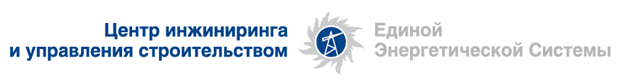 Уведомление о внесении изменений в Извещение о проведении закупки № 2100003580/0038Филиал ОАО «ЦИУС ЕЭС» - ЦИУС Востока, как Организатор открытого запроса предложений на право заключения договора оказания услуги по уборке офисных помещений для нужд филиала ОАО «ЦИУС ЕЭС» - ЦИУС Востока- (Извещение от 22.04.2014г., которое было  опубликовано 22.01.2014г. на официальном сайте (www.zakupki.gov.ru), на сайте Заказчика (www.cius-ees.ru), на ЭТП «ТЗС Электра» (www.tzselektra.ru) сообщает о внесении изменений в Извещение о проведении указанного выше открытого запроса предложений, а именно: п.5 условий проведения открытого запроса предложений в Извещение о проведении открытого запроса предложений просим читать в следующей редакции: Срок начала приема Заявок – «22»апреля 2014 года.        Срок окончания подачи Заявок – 16-00 (время хабаровское) «16» мая 2014 года. Остальные пункты Извещения о проведении открытого запроса предложений остаются без изменений.Контактное лицо - Потаенко Ирина Михайловна, ведущий инженер группы по проведению закупок филиала ОАО «ЦИУС ЕЭС» - ЦИУС Востока, тел: (4212)40-85-32.Ответственный секретарь(без права голоса), Ведущий инженергруппы по проведению закупок филиала ОАО "ЦИУС ЕЭС" - ЦИУС Востока		                    	И.М. Потаенко